Retningslinjer for å bekjempe seksuell trakassering, diskriminering og maktmisbruk i litteraturbransjenVi ønsker et litteraturfelt fritt for seksuell trakassering, trakassering, diskriminering og maktmisbruk. Alle som utsettes for eller blir oppmerksomme på dette, oppfordres til å si i fra, og det skal være trygt å varsle. Bok- og litteraturbransjen har mange asymmetriske maktforhold, og mange er ikke i ansettelsesforhold, for eksempel forfattere, oversettere og illustratører. Personer som befinner seg i en maktposisjon må opptre særlig varsomt. Ikke misbruk posisjonen din for å oppnå seksuell oppmerksomhet. Det skal være tydelig hvorvidt en situasjon er profesjonell eller privat. Arbeidsrelaterte møter og arrangementer bør bære preg av tydelige rammer for en arbeidssituasjon, det gjelder blant annet valg av sted, tid og deltakere, og hva målet med møtet eller arrangementet er. Skill tydelig mellom private og profesjonelle roller. Ha et bevisst forhold til inntak av alkohol i jobbsammenheng. Ingen skal utsettes for drikkepress. Vær spesielt oppmerksom i arbeidssituasjoner som inkluderer barn og ungdom. Vis særlig hensyn til personer som er nye i bransjen. Vær spesielt forsiktig i utdannings-, veilednings- og mentorsituasjoner. Diskriminering på bakgrunn av kjønn, kjønnsidentitet og kjønnsuttrykk, seksuell orientering, alder, funksjonsnedsettelse, etnisitet, nasjonalitet og livssyn skal ikke forekomme.Uønsket berøring, samt spredning av nakenbilder, porno og annet krenkende materiale kan være lovbrudd og skal ikke forekomme. Vær en støttespiller. Reager og ta til motmæle dersom du ser eller hører noe ugreit. Du kan alltid si ifra om du blir utsatt for seksuell trakassering, trakassering, maktmisbruk eller diskriminerende atferd. Se Veiledning for selvstendig næringsdrivende og frilansere i litteraturbransjen (LINK) for mer informasjon om hvordan du kan gå frem når noe har skjedd. 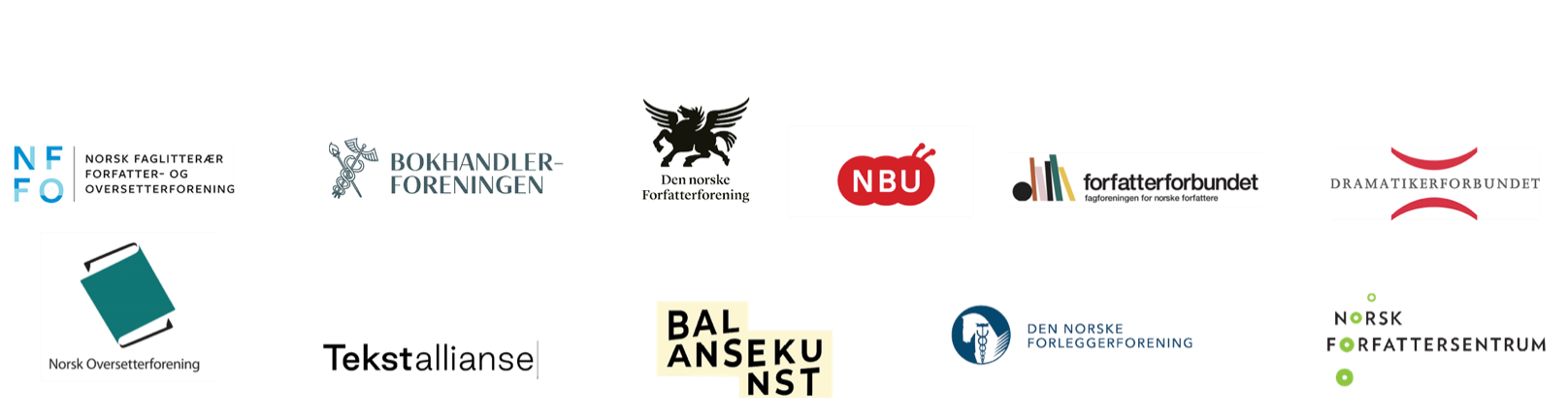 